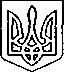 Щасливцевська  сільська  радаВиконавчий  комітетРІШЕННЯ18.04.2019 р.				  №52Про перенесення розгляду заяви на розробку схем благоустроюРозглянувши заяву ВК «Таврія» щодо надання дозволу на розробку схем благоустрою та надані документи, керуючись Законом України «Про регулювання містобудівної діяльності», ст.31 Закону України «Про місцеве самоврядування в Україні», виконком Щасливцевської сільської радиВИРІШИВ: 1. Перенести розгляд на наступне чергове засідання виконавчого комітету заяви щодо розробки схеми благоустрою:1.1. ВК «Таврія» на територію прилеглу до земельної ділянки за адресою:, вул. Набережна, 27-Г в с. Генічеська Гірка, Генічеського р-ну, Херсонської обл. в зв’язку з необхідністю більш детального вивчення питання;2. Контроль за виконанням рішення покласти на в. о. начальника відділу містобудування та архітектури – головного архітектора виконавчого комітету Щасливцевської сільської ради Борідко М.В.Сільський  голова                                                                   В. ПЛОХУШКО